РЕПУБЛИКА СРБИЈАЈАВНИ ИЗВРШИТЕЉ ДР ЖАРКО ДИМИТРИЈЕВИЋНиш, Мачванска 1Број предмета: ИИВК 556/18Идент. број предмета: 46-03-00556-18-0025Дана: 31.03.2023. годинеЈАВНИ ИЗВРШИТЕЉ др Жарко Димитријевић, у извршном предмету Извршног повериоца: ЈАВНО КОМУНАЛНО ПРЕДУЗЕЋЕ ПАРКИНГ СЕРВИС НИШ, Ниш - Медијана, ул. СВЕТОЗАРА МАРКОВИЋА бр. 027, МБ 20192542, ПИБ 104578388, број рачуна 160-0000000270000-26 који се води код банке BANCA INTESA А.Д. БЕОГРАД, број рачуна 340-0000011020792-04 који се води код банке ERSTE BANK А.Д. НОВИ САД, број рачуна 285-1001000001087-56 који се води код банке SBERBANK СРБИЈА А.Д. БЕОГРАД, број рачуна 325-9500700037044-31 који се води код банке Војвођанска банка А.Д. НОВИ САД, против Извршног дужника: Милош Јоцић, Ниш, ул. БАБИЧКОГ ОДРЕДА бр. 1, ЈМБГ 1603984730039, број рачуна 115-0381691125456-89 који се води код банке МОБИ БАНКА А.Д. БЕОГРАД, ИД (62855,66190) ради спровођења извршења одређеног Решењем о извршењу ИИВК 556/18 од 03.09.2018. године, у складу са члановима 236., 237., 238., 241., 242. и 245. ЗИО („Сл. гласник РС“, бр. 106/2015 и 106/2016- аутентично тумачење), доноси дана 31.03.2023. године следећи:ЗАКЉУЧАК		IОдређује се ДРУГА ЈАВНА ПРОДАЈА покретних ствари извршног дужника пописаних дана 29.08.2019. године, констатовано записником ИИВК 556/18 године, чија је вредност процењена записником од 02.03.2023. године, и то:Путничко возило марке “BMW 318”, број шасије: WBACA31070FB24435, датум важења регистраације 08.12.2018. године, година производње 1991. година, процењено на износ од 120.000,00 динара.На другом надметању почетна цена износи 50% од процењене вредности:Путничко возило марке “BMW 318”, број шасије: WBACA31070FB24435, датум важења регистраације 08.12.2018. године, година производње 1991. година, процењено на износ од 120.000,00 динара, почетна цена износи 60.000,00 динара.IIПродаја покретних ствари из става 1. oвог Закључка обавиће се путем усменог јавног надметања, а друго усмено јавно надметање ће се одржати дана 25.04.2023. године са почетком у 14 часова, у канцеларији Јавног извршитеља Жарка Димитријевића, Мачванска 1/2, Ниш.III	Странке могу да се споразумеју о продаји покретних ствари непосредном погодбом од објављивања овог закључка, па до доношења закључка о додељивању покретних ствари после јавног надметања или доношења закључка којим се утврђује да друго јавно надметање није успело. Продајна цена ствари не може бити нижа од 70 % процењене вредности покретних ствари.IVПонуђач са највећом понудом дужан је да плати цену за покретну ствар у року од 5 радних дана од објављивања резултата јавног надметања, на наменски рачун Јавног извршитеља број 160-406052-46, са позивом на број ИИВК 556/18, а ако најповољнији понуђач с јавног надметања не плати понуђену цену у року, закључком се оглашава да је продаја без дејства према њему и ствар додељује другом по реду понудиоцу уз одређивање рока за плаћање понуђене цене и тако редом док се не исцрпе сви понудиоци са списка из закључка о додељивању ствари, а све у складу са чланом 241. ставом 1. Закона о извршењу и обезбеђењу.VУ случају да ниједан од понуђача са одговарајућом понудом не уплати цену у остављеном року  Јавни извршитељ ће поступити у складу са чланом 242. Закона о извршењу и обезбеђењу.VIЗаинтересовани купци су обавезни да пре одржавања јавног надметања уплате на име јемства 10% од процењене вредности ствари, на наменски  рачун Јавног извршитеља број 160-406052-46 са сврхом уплате  „јемство за ИИВК 556/18”. Заинтересовани купци  су дужни да уплате износ јемства. Лица која претходно нису положила јемство не могу учествовати на јавном надметању.Извршни поверилац и заложни поверилац не полажу јемство ако њихова потраживања досежу износ јемства и ако би, с обзиром на њихов редослед намирења и процењену вредност непокретности, износ јемства могао да се намири из продајне цене.		 VIIКупац покретних ствари не може бити, ни на јавном надметању, ни непосредном погодбом, извршни дужник, јавни извршитељ, заменик јавног извршитеља, помоћник јавног извршитеља или друго лице запослено код јавног извршитеља, свако друго лице које службено учествује у поступку, нити лице које је њихов крвни сродник у правој линији а у побочној линији до четвртог степена сродства, супружник, ванбрачни партнер или тазбински сродник до другог степена или старатељ, усвојитељ, усвојеник или хранитељ.			 VIIIKупац ће преузети ствар на адреси извршног дужника, уз договор са Јавним извршитељем.		  IXСлике пописаних ствари се могу видети у канцеларији Јавног извршитеља, на адреси Мачванска 1/2, Ниш сваког радног дана у времену од 08-16 часова.		  XТрошкови извршења падају на терет извршног дужника.ПОУКА О ПРАВНОМ ЛЕКУ:Против овог Закључка нису дозвољени ни приговор ни жалба                                                                                                                      ЈАВНИ ИЗВРШИТЕЉ                                                                                                                    __________________др Жарко Димитријевић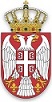 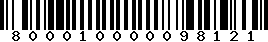 